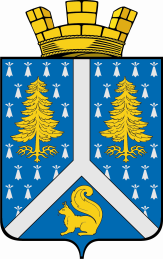 СОБРАНИЕ ДЕПУТАТОВмуниципального образования город тарко-сале4 СОЗЫВА_____________________________________________________________________________РЕШЕНИЕО внесении изменений в Устав муниципального образования город Тарко-Сале02 мая 2017 года	г. Тарко-Сале№ 113_В соответствии с Федеральным законом от 06 октября 2003 года № 131-ФЗ "Об общих принципах организации местного самоуправления в Российской Федерации" и пунктом 1 части 1 статьи 23 Устава муниципального образования город Тарко-Сале, Собранием депутатов муниципального образования город Тарко-Сале р е ш е н о:1. Внести в Устав муниципального образования город Тарко-Сале следующие изменения:1.1. Главу IV Содержания Устава дополнить наименованием статьи 29.1 следующего содержания "Статья 29.1. Гарантии лицу, замещавшему муниципальную должность на постоянной основе";1.2. Часть 1 статьи 8 дополнить пунктом 14 следующего содержания:"14) осуществление мероприятий в сфере профилактики правонарушений, предусмотренных Федеральным законом "Об основах системы профилактики правонарушений в Российской Федерации".";1.3. В статье 26:1.3.1. в части 6 слова "Гарантии и порядок" заменить словом "Порядок";1.3.2. дополнить частью 9 следующего содержания:"9. Депутатам, осуществляющим свои полномочия на непостоянной основе, гарантируется компенсация расходов, связанных с осуществлением полномочий, в случаях и порядке, которые предусмотрены решением Собрания депутатов.";1.4. Главу IV Устава дополнить статьей 29.1 следующего содержания:"Статья 29.1. Гарантии лицу, замещавшему муниципальную должность на постоянной основе1. Лицу, замещавшему муниципальную должность на постоянной основе, гарантируются:1) пенсия за выслугу лет, в порядке и на условиях, которые установлены федеральным законодательством, законодательством автономного округа, муниципальными правовыми актами. Установление, перерасчет и выплата пенсии за выслугу лет осуществляется в порядке, предусмотренном муниципальным правовым актом органа местного самоуправления муниципального образования;2) дополнительные гарантии.2. Лицу, замещавшему муниципальную должность на постоянной основе, предоставляются следующие дополнительные гарантии:1) сохраняется непрерывный стаж, если перерыв между днем прекращения замещения муниципальной должности в автономном округе и днем поступления на новое место работы (службы) не превысил одного года;2) время работы засчитывается в общий и непрерывный стаж работы (службы) по специальности, а также в стаж муниципальной службы;3) иные гарантии, установленные федеральным законодательством и законодательством Ямало-Ненецкого автономного округа.3. Финансирование расходов, связанных с предоставлением гарантий, предусмотренных настоящей статьей, осуществляется за счет средств местного бюджета.".1.5. Часть 2 статьи 32 изложить в следующей редакции:"2. Во всех случаях досрочного прекращения полномочий председателя Собрания депутатов либо применения к нему по решению суда мер процессуального принуждения в виде заключения под стражу или временного отстранения от должности его полномочия временно исполняет заместитель председателя, либо иной депутат Собрания депутатов в соответствии с решением Собрания депутатов.";1.6. Пункт 4 части 2 статьи 33 Устава изложить в следующей редакции:"4) несоблюдения ограничений, запретов, неисполнения обязанностей, установленных Федеральным законом "О противодействии коррупции", Федеральным законом "О контроле за соответствием расходов лиц, замещающих государственные должности, и иных лиц их доходам", Федеральным законом "О запрете отдельным категориям лиц открывать и иметь счета (вклады), хранить наличные денежные средства и ценности в иностранных банках, расположенных за пределами территории Российской Федерации, владеть и (или) пользоваться иностранными финансовыми инструментами" и другими федеральными законами;";1.7. В статье 38:1.7.1. в пункте 7 слова "терроризма и" исключить;1.7.2. дополнить пунктами 7.1-7.7 следующего содержания:"7.1) организует и реализует мероприятия Комплексного плана противодействия идеологии терроризма и другие мероприятия по противодействию идеологии терроризма;7.2) разрабатывает и реализует муниципальные программы в области профилактики терроризма, а также минимизации и (или) ликвидации последствий его проявлений;7.3) организует и проводит в муниципальном образовании информационно-пропагандистские мероприятия по разъяснению сущности терроризма и его общественной опасности, а также по формированию у граждан неприятия идеологии терроризма, в том числе путем распространения информационных материалов, печатной продукции, проведения разъяснительной работы и иных мероприятий;7.4) участвует в мероприятиях по профилактике терроризма, а также по минимизации и (или) ликвидации последствий его проявлений, организуемых федеральными органами исполнительной власти и (или) органами исполнительной власти Ямало-Ненецкого автономного округа;7.5) обеспечивает выполнение требований к антитеррористической защищенности объектов, находящихся в муниципальной собственности или в ведении органов местного самоуправления;7.6) направляет предложения по вопросам участия в профилактике терроризма, а также в минимизации и (или) ликвидации последствий его проявлений в органы исполнительной власти Ямало-Ненецкого автономного округа;7.7) осуществляет иные полномочия по решению вопросов местного значения по участию в профилактике терроризма, а также в минимизации и (или) ликвидации последствий его проявлений;";1.8. в статье 44:1.8.1. абзац второй части 2 изложить в следующей редакции:"Не требуется официальное опубликование (обнародование) порядка учета предложений по проекту муниципального правового акта о внесении изменений и дополнений в устав муниципального образования, а также порядка участия граждан в его обсуждении в случае, когда в устав муниципального образования вносятся изменения в форме точного воспроизведения положений Конституции Российской Федерации, федеральных законов, Устава (Основного закона) или законов Ямало-Ненецкого автономного округа в целях приведения данного устава в соответствие с этими нормативными правовыми актами.";1.8.2. абзац первый части 5 дополнить словами ", за исключением случаев, установленных федеральными законами и настоящим Уставом.";1.8.3. дополнить частью 6 следующего содержания:"6. Приведение устава муниципального образования в соответствие с федеральным законом, законом Ямало-Ненецкого автономного округа осуществляется в установленный этими законодательными актами срок. В случае, если федеральным законом, законом Ямало-Ненецкого автономного округа указанный срок не установлен, срок приведения устава муниципального образования в соответствие с федеральным законом, законом Ямало-Ненецкого автономного округа определяется с учетом даты вступления в силу соответствующего федерального закона, закона Ямало-Ненецкого автономного округа, необходимости официального опубликования (обнародования) и обсуждения на публичных слушаниях проекта муниципального правового акта о внесении изменений и дополнений в устав муниципального образования, учета предложений граждан по нему, периодичности заседаний Собрания депутатов, сроков государственной регистрации и официального опубликования (обнародования) такого муниципального правового акта и, как правило, не должен превышать шесть месяцев.".2. Направить настоящее решение в регистрирующий орган для государственной регистрации. 3. Настоящее решение вступает в силу со дня официального опубликования после государственной регистрации.4. Контроль за исполнением настоящего решения возложить на председателя Собрания депутатов муниципального образования город Тарко-Сале П.И. Колесникова.Председатель Собрания Депутатовмуниципального образования город Тарко-Сале	П.И. Колесников